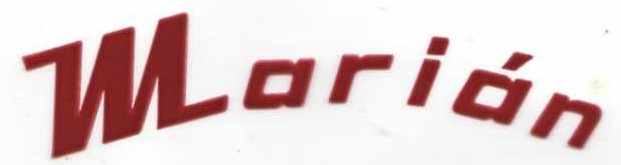 PRIMERO Y SEGUNDO, DE REGALO, PAN Y POSTRE (hasta fin de existencias)8.00€MENÚ VEGANO28 de marzo de 2024*GACHAS*MIGAS*PURÉ*MACARRONES CON SETAS*MENESTRA DE VERDURAS